PENGARUH HARGA DAGING SAPI TERHADAP PERMINTAAN KONSUMENPADA TAHUN 2011-2015SKRIPSIDiajukan Sebagai Salah Satu SyaratUntuk Memperoleh Gelar Sarjana Ekonomi (S.E)Pada Jurusan Ekonomi Syari’ah Fakultas Ekonomi dan Bisnis IslamUniversitas Islam Negeri Sultan Maulana Hasanuddin Banten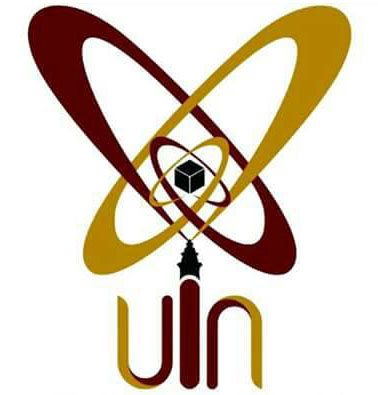 Oleh:SITI BADRIAHNIM: 121400999FAKULTAS EKONOMI DAN BISNIS ISLAMUNIVERSITAS ISLAM NEGERISULTAN MAULANA HASANUDDIN BANTEN2017 M/1438 HDAFTAR PUSTAKAAdji, Wahyu, Suwerli, dan Suratno, Ekonomi Jilid 1, Jakarta: PT.Gelora Aksara Pratama, 2007Aisyah, Nur, danHartatik,  Fitria, Ekonomi Jilid 1, Klaten: CV. Sahabat, 2007Alam, Seri Pendalaman Materi Ekonomi, Jakarta: PT. Gelora Aksara Pratama, 2012Al-Qur’an danTerjemah, Qur’an Surat Al-Baqarah, ayat 173Amaliawati, Lia,dan, Asfia, Murni, Ekonomika Mikro, Bandung: PT. Refika Aditama, 2014.Fahmi, Irham, Ekonomi Politik, Teori dan Realita,Bandung: Alfabeta, 2013Frandhika, Anggra, Risha, "Dampak Kenaikan Harga Daging Sapi Terhadap Perilaku Konsumen", Fakultas Peternakan UNPAD, 2015Gilarso, Pengantar Ilmu Ekonomi Mikro, Yogyakarta: Kanisius, 2003.Hadiwijoyo, Aditya, Analisis Permintaan Dan Penawaran Domestik Daging Sapi Indonesia, 6 November 2012, http://belapratiwi.wordpress.comHillah, Tassim, Statistik Harga Komoditas Pertanian Pusat Data Dan System InformasiKementerianPertanian, 2012Ibrahim, Zaini, Pengantar Ekonomi Mikro, Serang: Media Madani Publishing, 2016.Irma, Yusnita, Hasibuan, Dampak Kenaikan Harga Daging Sapi Terhadap Konsumsi Daging Sapi Di Kota Medan, 2013Iswardono, Ekonomika Mikro, Yogyakarta: UPP AMP YKPN, 1989.Mujiyanto, Analisis Permintaan Daging Sapi, Manokwari, 2011Nuryati, Yati, dan Muhammad, Fadhel, Jamali, Kementerian Perdagangan Republik Indonesia, Tim Komoditi Spesialis Daging Sapi, 2013Priyanto, Duwi, Paham Analisis Statistic Data Dengan SPSS, Yogyakarta: Mediakom, 2010Purwanto, Instrumen Penelitian Sosial Dan Pendidikan, Yogyakarta: Pustaka Pelajar, 2010Pusat Kebijakan Perdagangan Dalam Negeri, “Analisis Faktor-faktor Yang Mempengaruhi Harga Eceran Daging Sapi Dalam Negeri”, Jakarta: Badan pengkajian Dan Pengembangan Kebijakan Perdagangan Kementrian Perdagangan, 2013.Rahardja, Prathama, Pengantar Ilmu Ekonomi Mikro ekonomi & Makro ekonomi Jakarta: Fakultas Ekonomi Universitas Indonesia, 2008Rianto,Nur, dan Euis,Amalia, TeoriMikroekonomi: SuatuPerbandinganEkonomi Islam dan Ekonomi Konvensional, jakarta: kencana, 2010.Ristania, Grandhys, Pengaruh Harga Onderdil Terhadap Permintaan Konsumen, Maret 2007Rusdarti, Kusmuriyanto, Ekonomi Fenomena Disekitar Kita, PT. Tiga Serangkai Pustaka Mandiri, 2015.Setiadi, Nugroho, "Business Economics and Managerial Decision Making" Aplikasi Teori Ekonomi dan Pengambilan Keputusan Manajerial Dalam Dunia Bisnis, Jakarta: kencana, 2008.Sugiono, Metode Penelitian Pendidikan Pendekatan Kuantitatif, Kualitatif, dan R&D, Bandung: Alfabeta, 2014.Sukirno, Sadono, Mikroekonomi Teori Pengantar, Jakarta: PT. Raja Grafindo Persada, 2013.Suwandi, "Outlook Komoditas Pertanian Subsektor Peternakan Daging Sapi", (Pusat Data dan Sistem Informasi Pertanian Sekretariat Jenderal Kementerian Pertanian, 2015)